Integriteitcode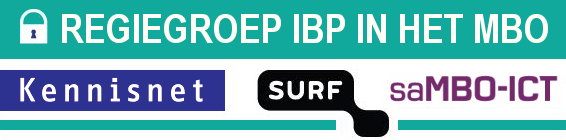 IBPDOC25VerantwoordingBron:Starterkit InformatiebeveiligingStichting SURFFebruari 2015SCIPRSCIPR is een community of practice binnen de SURF samenwerkingsorganisatie met als doelen het actief stimuleren van en richting geven aan informatiebeveiliging en privacy binnen het hoger onderwijs en onderzoek (universiteiten, hogescholen, wetenschappelijk onderzoek en universitair medische centra). Dat wordt bereikt door het bevorderen van de samenwerking tussen informatiebeveiligers/kwartiermakers ib en privacy en het leveren van praktisch bruikbare adviezen.Voor meer informatie zie www.scipr.nlBewerkt door:Kennisnet / saMBO-ICTAuteursBart v.d. Heuvel (Universiteit Maastricht)Leo Bakker (Kennisnet)Ludo Cuijpers (Kennisnet)September 2017Sommige rechten voorbehoudenHoewel aan de totstandkoming van deze uitgave de uiterste zorg is besteed, aanvaarden de auteur(s), redacteur(s) en uitgever van Kennisnet geen aansprakelijkheid voor eventuele fouten of onvolkomenheden.Creative commonsNaamsvermelding 3.0 Nederland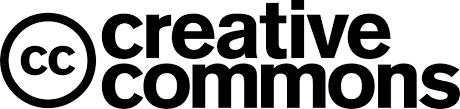 (CC BY 3.0) De gebruiker mag:Het werk kopiëren, verspreiden en doorgevenRemixen – afgeleide werken makenOnder de volgende voorwaarde:Naamsvermelding – De gebruiker dient bij het werk de naam van Kennisnet te vermelden (maar niet zodanig dat de indruk gewekt wordt dat zij daarmee instemt met uw werk of uw gebruik van het werk).DefinitiesInformatieverwerking en informatiesystemen:Elke vorm van het verwerken of gebruiken van elke vorm van informatie en van  informatiesystemen.Voorbeelden van verwerken:•	het beschikbaar hebben of verkrijgen; •	het lezen, verveelvuldigen, of verwijderen;•	het verspreiden in welke vorm dan ook (digitaal, op papier, gesproken woord, etc.).Voorbeelden van informatie en informatiesystemen:•	digitale gegevens, systeemprogrammatuur en applicatieprogrammatuur;•	gesproken woord, geschriften, beeld- en geluidsmateriaal;•	hulpmiddelen in welke vorm dan ook (computers, telefoons, printers, faxen, kopieermachines, draag	bare apparatuur, etc.).Incident m.b.t. informatie(beveiliging) en het gebruik van informatiesystemen:Elke (dreiging tot) inbreuk op de vertrouwelijkheid, integriteit en beschikbaarheid alsmede (dreiging van) elke vorm van niet toegestaan gebruik van informatie en informatiesystemen, direct of indirect vallende onder het beheerdomein van de ICT-functionaris of <naam mbo instelling>. Niet toegestaan gebruik:Elke vorm van gebruik van informatie en informatiesystemen die in strijd is met de taakstelling van de betrokkene en de doelstelling van de voorzieningen,  alsmede activiteiten die strijdig zijn met wettelijke bepalingen, algemene afspraken binnen (onderdelen van) <naam mbo instelling>, CAO-afspraken en afspraken zoals verwoord in de Bijlage “Gebruiksreglement Privatisering:Privé gebruik van informatie of informatiesystemen dat zich beperkt tot algemeen geaccepteerde privé activiteiten binnen de geboden arbeidsvoorwaarden en voorzieningen. Hierover kunnen binnen de (deel)organisatie algemene nadere gedragsregels vastgesteld zijn. Een voorbeeld is het gebruik van telefoon of e-mail voor het maken van een afspraak onder kantoortijd.Doel van dit document:Deze code is bestemd voor ICT-functionarissen binnen <naam mbo instelling> en geeft aan hoe deze functionarissen om dienen te gaan met informatie die zij uit hoofde van hun taakstelling verwerken en met de informatiesystemen die zij daartoe gebruiken.Voor een aantal artikelen is een toelichting beschikbaar in Bijlage 1 van dit document, dit is aangegeven met (*).Algemeen:Artikel 11.1	Deze integriteits- en gedragscode is van toepassing op ICT-functionarissen van <naam mbo instelling> en is een verbijzondering van de CAO MBO 2016, in het bijzonder van artikel 10.3 en 10.4 in die cao en eventuele specifieke formele bepalingen binnen de (deel)organisatie waarvoor de betrokkene werkzaam is, zoals huisregels en regels omtrent privé-gebruik van informatiesystemen. 1.2	Het niet naleven van deze integriteits- en gedragscode kan leiden tot plichtsverzuim als bedoeld in de CAO MBO 2016 (artikel 2.8). Door het CvB kan aan ICT-functionarissen die zich schuldig maken aan plichtsverzuim, een disciplinaire maatregel worden opgelegd. 1.3	Onder ICT-functionaris wordt voor de toepassing van deze code verstaan:1.	elke werknemer van <naam mbo instelling> met een functie die behoort tot de functiefamilie ICT;2.	de directeur en staffunctionarissen van de (deel)organisatie waarvoor deze werknemer werkzaam is;3.	andere personen die op/voor <naam mbo instelling> werkzaamheden verrichten op ICT-gebied onder verantwoordelijkheid van een organisatieonderdeel van <naam mbo instelling>;4.	andere personen die op/voor <naam mbo instelling> werkzaamheden verrichten ter ondersteuning van genoemde personen onder 1, 2 en 3 en daardoor kennis (kunnen) nemen van informatie met betrekking tot de werkzaamheden van deze personen.Integriteit: Artikel 2Onverminderd het bepaalde in deze code is de ICT-functionaris verplicht tot geheimhouding van informatie die hem uit hoofde van zijn taakstelling ter kennis komt voor zover die verplichting hem uitdrukkelijk is opgelegd of die verplichting uit de aard van die informatie volgt (*). Deze verplichting geldt ook na beëindiging van het dienstverband. Artikel 3De in artikel 2 bedoelde verplichting bestaat niet tegenover hen, die vanwege hun taakstelling binnen <naam mbo instelling> delen in de verantwoordelijkheid voor een goede uitoefening van de functie van de ICT-functionaris (*).Artikel 4De ICT-functionaris verwerkt de persoonsgegevens waartoe hij toegang heeft, slechts in opdracht van het College van Bestuur of gemandateerde(n), behoudens afwijkende wettelijke verplichtingen.Artikel 5De ICT-functionaris is verplicht tot geheimhouding van de persoonsgegevens waarvan hij uit hoofde van zijn functie kennis neemt, tenzij enig wettelijk voorschrift hem tot mededeling verplicht of uit zijn taak de noodzaak tot mededeling voortvloeit (*). Deze geheimhoudingsbepaling is een verplichting op grond van een wettelijk voorschrift als bedoeld in artikel 272 Wetboek van Strafrecht.Artikel 6De ICT-functionaris is zonder toestemming van de individuele medewerker of student  niet bevoegd tot het lezen van documenten of e-mail of het meekijken met het gebruik van overige informatiesystemen van medewerkers en studenten tenzij onderzoek, gericht naar een incident of naar niet toegestaan gebruik daartoe noodzaakt (*). Artikel 7De ICT-functionaris zal gericht onderzoek naar een incident of niet toegestaan gebruik  slechts uitvoeren indien er sprake is (geweest) van acute overlast door een of meerdere aangesloten werkstations of sprake is van (vermoeden van) ernstige bedreiging vanuit aangesloten werkstations of gebruikmakend van specifieke toegangscodes. Het onderzoek dient zich te beperken tot informatie of informatiesystemen die direct of indirect tot het beheers domein van de ICT-functionaris behoren. De ICT-functionaris kan dan middels een actief onderzoek de status van het gebruik of het (netwerk)gedrag van betreffende stations of gebruikers vaststellen, daar een registratie van maken en zo nodig maatregelen treffen om verder misbruik tegen te gaan, dan wel verdere bedreigingen te beperken.Indien er overigens sterke aanwijzingen bestaan dat er misbruik van de informatie of informatiesystemen wordt gemaakt of heeft plaatsgevonden, dan kan een nader onderzoek worden gedaan naar het gebruik van de informatievoorzieningen door een individuele medewerker of student.Dit nader onderzoek kan slechts worden verricht met toestemming van het CvB of van de daartoe gemandateerde directeur. Artikel 8Indien bij steekproefsgewijze algemene controle op informatiestromen en/of  het gebruik van informatiesystemen of bij onderzoek naar aanleiding van incidenten kennis genomen wordt van de inhoud van documenten of e-mail van medewerkers of studenten geldt geheimhoudingsverplichting niet ten opzichte van het College van Bestuur of de gemandateerde(n).Gedrag:Artikel 9De ICT-functionaris houdt zich in de praktijkuitoefening en in het bijzonder bij het gebruik van <naam mbo instelling> informatiesystemen en overige <naam mbo instelling> ICT-faciliteiten aan de bestaande wettelijke richtlijnen (zoals onder meer vastgesteld in de Algemene Verordening Gegevensbescherming, de Wet Computercriminaliteit,  Wet op het auteursrecht ) en de uitwerkingen daarvan voor <naam mbo instelling>.Artikel 10De ICT-functionaris zal zich bij de uitoefening van zijn werkzaamheden onthouden van gedrag dat afbreuk doet aan het vertrouwen in <naam mbo instelling> of het organisatieonderdeel  waarvoor de functionaris werkzaam is namens de <naam mbo instelling>. Artikel 11De ICT-functionaris zal bij het gebruik van informatie de grootst mogelijke zorgvuldigheid betrachten. Dit houdt in dat de functionaris maatregelen neemt om te voorkomen dat derden informatie te zien krijgen, die niet voor hen bestemd is. Er wordt vanuit gegaan dat minimaal de volgende maatregelen genomen zijn om dit te bereiken:•	Er moet een zodanige toegangscontrole op de gebruikte systemen zijn, dat gegarandeerd kan worden dat alleen die gebruikers die daartoe bevoegd zijn, de systemen of data kunnen gebruiken, terwijl de toegang aan onbevoegde personen wordt ontzegd. •	Bovenstaande betekent dat de echtheid van de gebruikersidentiteit minimaal moet worden vastgesteld aan de hand van een gebruikersidentificatie en een wachtwoord. De gebruikte wachtwoorden dienen te voldoen aan de algemene richtlijnen voor goede wachtwoorden, zoals die door <naam mbo instelling>zijn vastgesteld.•	Om meekijken door onbevoegden te voorkomen moeten beeldschermen zodanig opgesteld worden dat derden niet makkelijk mee kunnen lezen.•	Om misbruik tijdens (korte) afwezigheid te voorkomen moet de functionaris er voor zorgen dat tijdens die afwezigheid voor anderen geen gevoelige informatie op het systeem beschikbaar is, bij voorkeur door uit te loggen uit het systeem, of bijvoorbeeld door bij vertrek een screensaver met wachtwoord te activeren.Artikel 12De ICT-functionaris zal al hetgeen redelijkerwijs van hem verlangd mag worden, doen om de vertrouwelijkheid, integriteit en beschikbaarheid te waarborgen van de gegevens die aanwezig zijn op de voor hem toegankelijke <naam mbo instelling>-informatiesystemen. Artikel 13ICT-functionaris zal alle (vermeende) incidenten met betrekking tot informatie of informatiesystemen, die hem ter kennis komen direct melden aan zijn leidinggevende. De leidinggevende wordt geacht passende maatregelen te treffen ter voorkoming van herhaling van een dergelijk incident.Artikel 14De ICT-functionaris zal de aan hem in het kader van de werkzaamheden beschikbaar gestelde werkstations beheren conform de richtlijnen die voor betreffende werkstations zijn vastgesteld en geen aanpassingen aan de configuratie aanbrengen, anders dan noodzakelijk voor de eigen werkzaamheden. Indien aanpassingen noodzakelijk zijn die leiden tot een uitbreiding van de standaard communicatieprotocollen (netwerkprotocollen, peer-to-peer netwerken, etc.), dient hiervoor toestemming te worden gevraagd aan de functioneel beheerder van het werkstation of aan de leidinggevende. Artikel 15De ICT-functionaris zal alleen voor zover het noodzakelijk is voor de uitvoering van zijn werkzaamheden gebruik maken van <naam mbo instelling>informatiesystemen en overige <naam mbo instelling> ICT-voorzieningen, daarbij inbegrepen alle voorzieningen voor externe toegang, zoals VPN- en Proxy-toegang. Privé gebruik moet beperkt blijven tot het gebruik wat gerekend mag worden tot de “Privetisering” van de arbeidsvoorzieningen. In alle gevallen dient het gebruik in overeenstemming te zijn met het gestelde in artikels 9 en 14 van deze code.Artikel 16Elke ICT-functionaris krijgt specifieke bevoegdheden, benodigd voor het uitvoeren van werkzaamheden direct voortvloeiend uit de taakstelling van de ICT-functionaris. (*)De ICT-functionaris mag deze bevoegdheden niet door anderen laten gebruiken. Artikel 17Het gebruik van de aan de ICT-functionaris toegekende specifieke bevoegdheden is werkgerelateerd. De bevoegdheden mogen niet voor andere doeleinden worden gebruikt dan werkzaamheden direct voortvloeiend uit de taakstelling van de ICT-functionaris.Artikel 18Bij wijzigingen in de werkzaamheden wordt de ICT-functionaris geacht aan de leidinggevende door te geven welke wijzigingen er in de bevoegdheden moeten plaats vinden. De leidinggevende dient de gewenste of noodzakelijke wijzigingen in de bevoegdheden door te geven aan de functioneel beheerder van het betreffende systeem(deel).Artikel 19Bij beëindiging van de arbeidsovereenkomst wordt de ICT-functionaris geacht aan de leidinggevende door te geven welke specifieke aanpassingen in bevoegdheden voor/door deze ICT-functionaris zijn aangebracht en dientengevolge bij zijn vertrek gewijzigd moeten worden. De leidinggevende dient de noodzakelijke wijzigingen in de bevoegdheden door te geven aan de functioneel beheerder van de betreffende (deel)systemen. Voorts is de leidinggevende verantwoordelijk voor het intrekken van overige algemene bevoegdheden van de vertrekkende ICT-functionaris (*). De ICT-functionaris wordt  daarmee na vertrek gevrijwaard van verdere verantwoordelijkheid voor de vertrouwelijkheid, integriteit en beschikbaarheid van algemene en specifieke informatie en informatiesystemen.Artikel 20Deze code kan worden aangehaald als ‘Integriteits- en gedragscode ICT-functionarissen <naam mbo instelling>.Bijlage I: Korte toelichting Integriteits- en gedragscode ICT-functionarissen <naam mbo instelling>:Artikel 2De  ICT-functionaris wordt in staat geacht uit de aard van de informatie af te kunnen leiden of deze informatie een vertrouwelijk karakter heeft. Zo nodig kan de functionaris dit bij de leidinggevende toetsen.Artikel 3Het gaat hier dus om collega ICT-functionarissen die een directe betrokkenheid hebben bij het goed uitvoeren van een bepaalde taak. Het delen van informatie is noodzakelijk voor het goed uitoefenen van die taak.Artikel 5Dit is een nadere specificatie met betrekking tot geheimhouding van persoonsgegevens, omdat hierop specifieke wetgeving van toepassing is. Bij artikels 2 en 3 kan de informatie ook andersoortige kennis betreffen. Met de vermelding van het wetboek van strafrecht wordt een kader vastgelegd voor eventuele sancties.Artikel 6De noodzaak kan ondermeer voortvloeien uit (formele) klachten, wettelijke verplichtingen, uit steekproeven of uit beheers gegevens voortvloeiende (vermeende) bedreigingen.Artikel 9Het gaat hier om het algemene eigen gedrag van de ICT-functionaris. Ook de ICT-functionaris mag geen illegale software gebruiken etc.Artikel 16Het gaat dus om bevoegdheden die een normale gebruiker of een andere ICT-functionaris niet heeft.Artikel 19Het intrekken van algemene bevoegdheden zal doorgaans in een zogenaamde algemene Exit-procedure van de (deel)organisatie worden geregeld. Het blijft echter de verantwoordelijkheid van de leidinggevende.Bijlage 2:  Framework informatiebeveiliging en privacy in  het mbo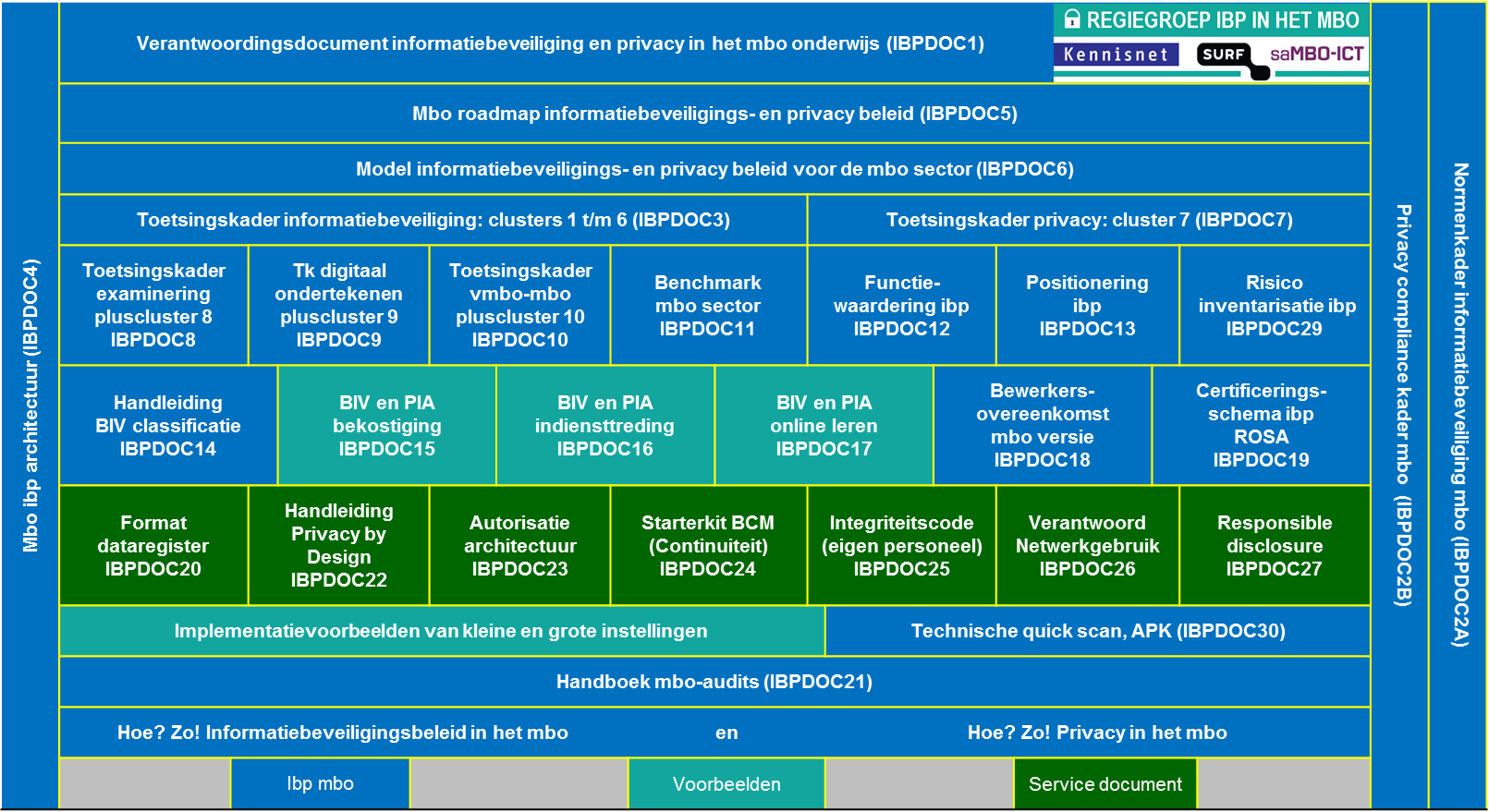 